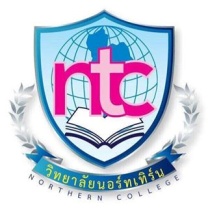 ขั้นตอนการขอใบรายงานผลการเรียนขั้นตอนการจัดพิมพ์ใบรายงานผลการเรียน1. นักศึกษากรอกข้อมูลให้ครบถ้วนถูกต้องในแบบฟอร์มให้เรียบร้อย2. นักศึกษานำเอกสารชำระเงินห้องการเงิน3. นักศึกษาส่งเอกสารคำร้อง ณ ห้องทะเบียน4. เจ้าหน้าที่ตรวจสอบความถูกต้อง และดำเนินการออกใบรายงานผลการเรียน5. เจ้าหน้าที่ตรวจสอบเอกสารให้เรียบร้อยครบถ้วน พร้อมจ่ายเอกสารให้น้กศึกษา6. นักศึกษาตรวจสอบความถูกต้อง